Приложение № 1 к решению Думы                                                                                                                           от   22.12.2021     №  124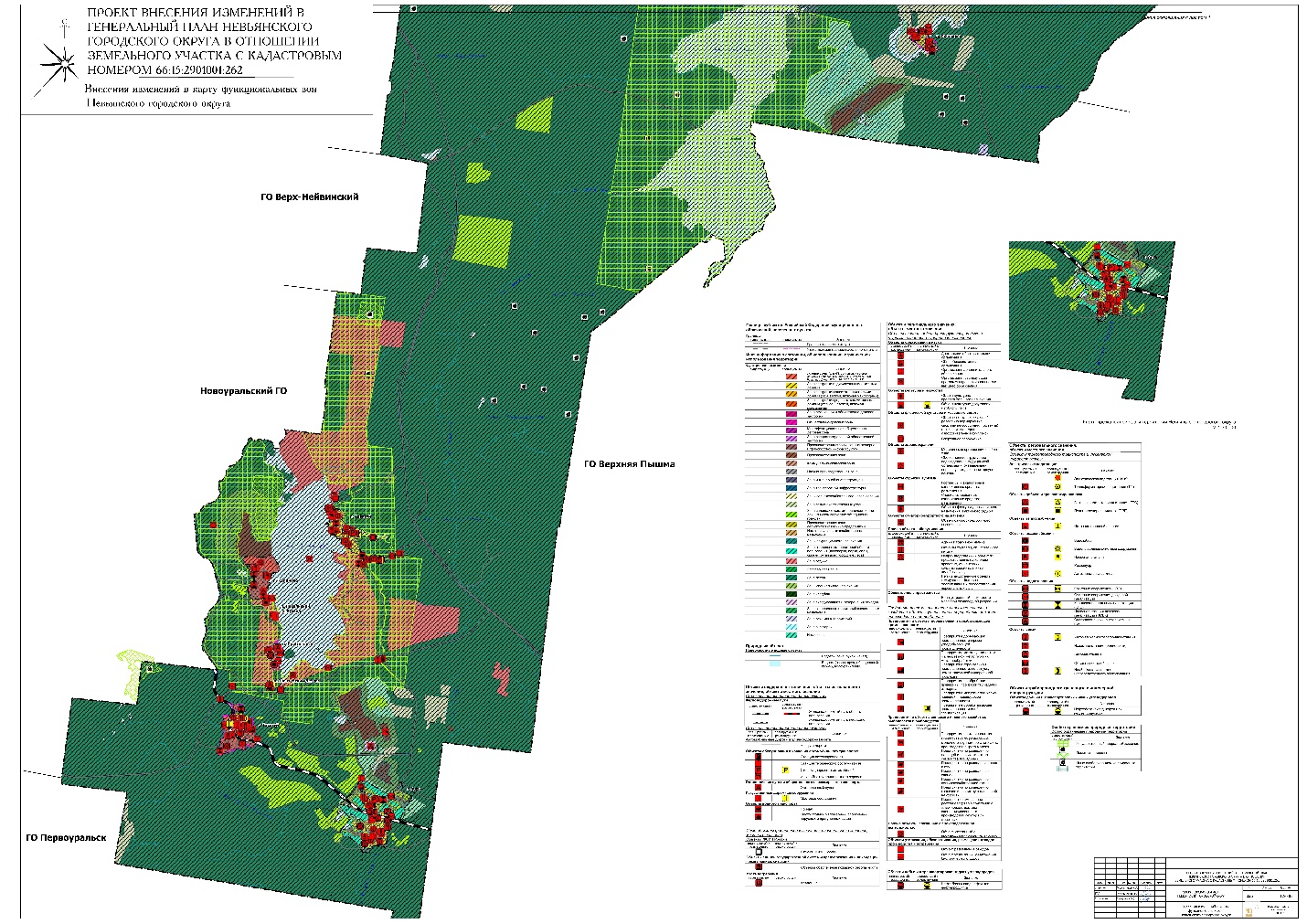 Приложение № 2 к решению Думы                                                                                                                           от 22.12.2021    №  124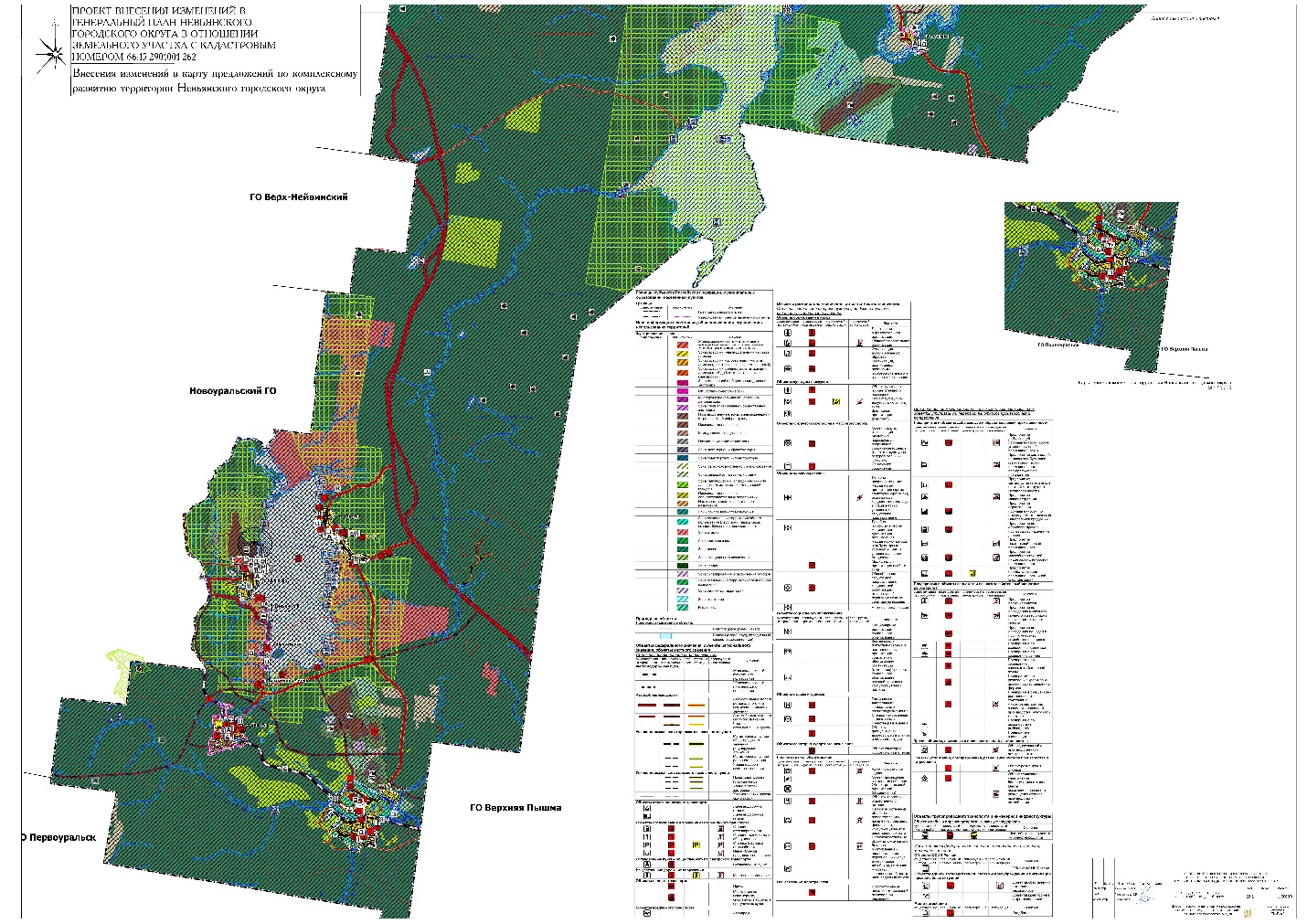 